Конспект занятия по математике в подготовительной группе «В стране сказок»Цель: закрепить знания детей о геометрических фигурах, уметь соотносить фигуру и цифру, развивать пространственное мышление, логическое мышление, закрепить счет до семи. Воспитывать интерес к сказкам, желание помогать ближним.Материал: самолетик, царевна-лягушка, кукла Василиса Премудрая, иллюстрация к сказке «По щучьему велению», ворота, карточки к игре «Сложи квадрат», карточки к игре «Какой фигуры не хватает?», плакат «Лисьи хвосты».Ход занятия:Воспитатель: Дети, я хочу пригласить вас в путешествие по стране сказок. Давайте возьмем с собой волшебный самолетик и пойдем туда, куда он полетит. (Дети подходят к озеру, где сидит лягушка)В.: Что за необычная лягушка? Она грустит. Почему, как вы думаете? (Ответы детей)Лягушка: Заколдовал меня Кощей Бессмертный. И пока я не соберу бусы, не превратиться мне в Василису Премудрую. Помогите мне, ребята!В.: Ребята, давайте поможем.Игра «Собери бусы»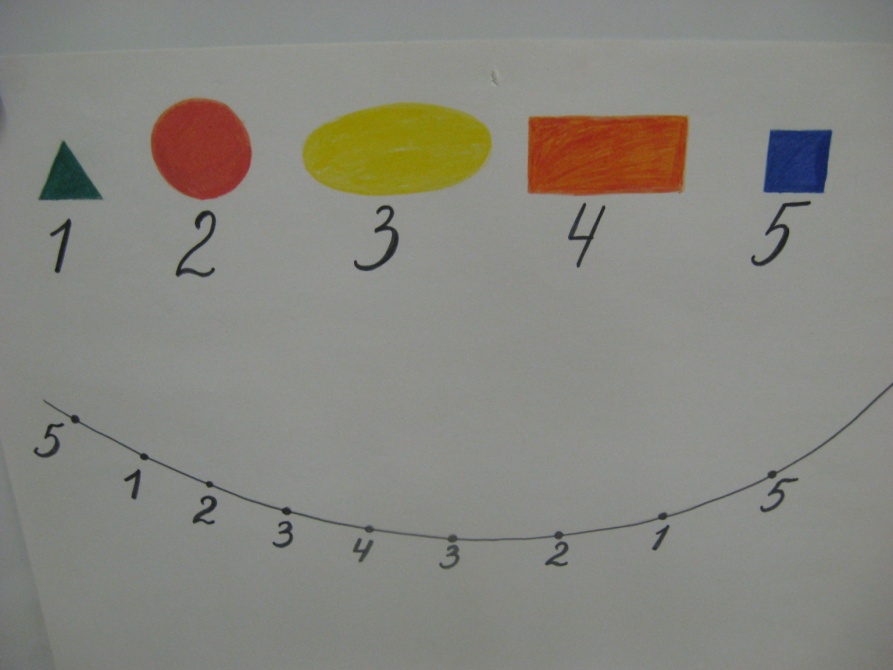 Какие геометрические фигуры вы видите? Какая цифра спряталась под треугольником, кругом, овалом, квадратом и прямоугольником? Ребята, нужно вместо цифр нанизать на нитку геометрические фигуры.В.: Молодцы, помогли выполнить задание, и через несколько секунд лягушка превратится в Царевну. Закройте глаза. (Убираю лягушку, показываю куклу).Царевна: Спасибо, дети. Вы путешествуете по стране сказок? Счастливого пути! В.: И полетел волшебный самолетик дальше.Дети идут к домику Емели.Этот сказочный герой
Поймал в проруби зимой
Рыбу говорящую.
Стоит лишь сказать слова
Происходят чудеса.
Ведра носят,
Сани, дрова возят. Сам герой на печиК царю в гости ездит.Кто это?(Емеля)Емеля: Кто там меня зовет?В.: Емелюшка, выйди к нам, пожалуйста.Емеля: Здравствуйте, дети!В.: Чем занят, Емеля?Е.: Я вот думаю как соседям-зайцам помочь домики построить.В.: Мы с ребятами можем тебе помочь.Е.: Сначала я хочу проверить какие вы умные и сообразительные.Эксперимент с кубиками. (Окунаем кубики в тазик с водой. Убеждаемся, что дерево не тонет.)Е.: Молодцы! Теперь выложите на листе бумаги красивые домики из геометрических фигур. А мы уж с зайцами по вашим планам вмиг все построим. (Игра «Сложи квадрат» Никитина)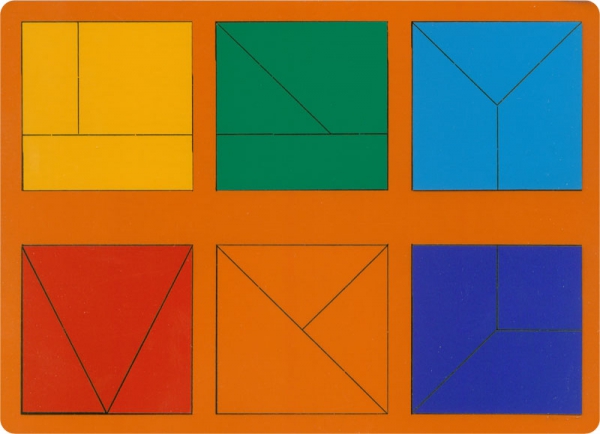 Е.: Быстро вы справились. Поработали, теперь отдохните. Я вам на гармошке сыграю, а вы с зайцами попляшете. Физкультминутка. Танец под русскую народную песню «Калинка-малинка».Полетел самолетик дальше и прилетел в Простоквашино.Матроскин и Шарик ждут Дядю Федора и выполняют его задания.Игра «Какой фигуры не хватает?» 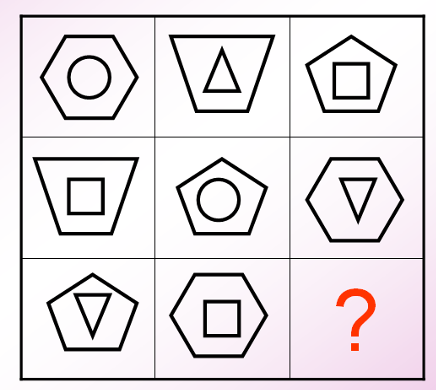 В.: А вот и автобус приехал. Из автобуса вышли мальчики. Матроскин и Шарик сразу узнали Дядю Федора. Интересно, а вы узнаете Дядю Федора по описанию?Игра «Мальчики» А.А. Столярова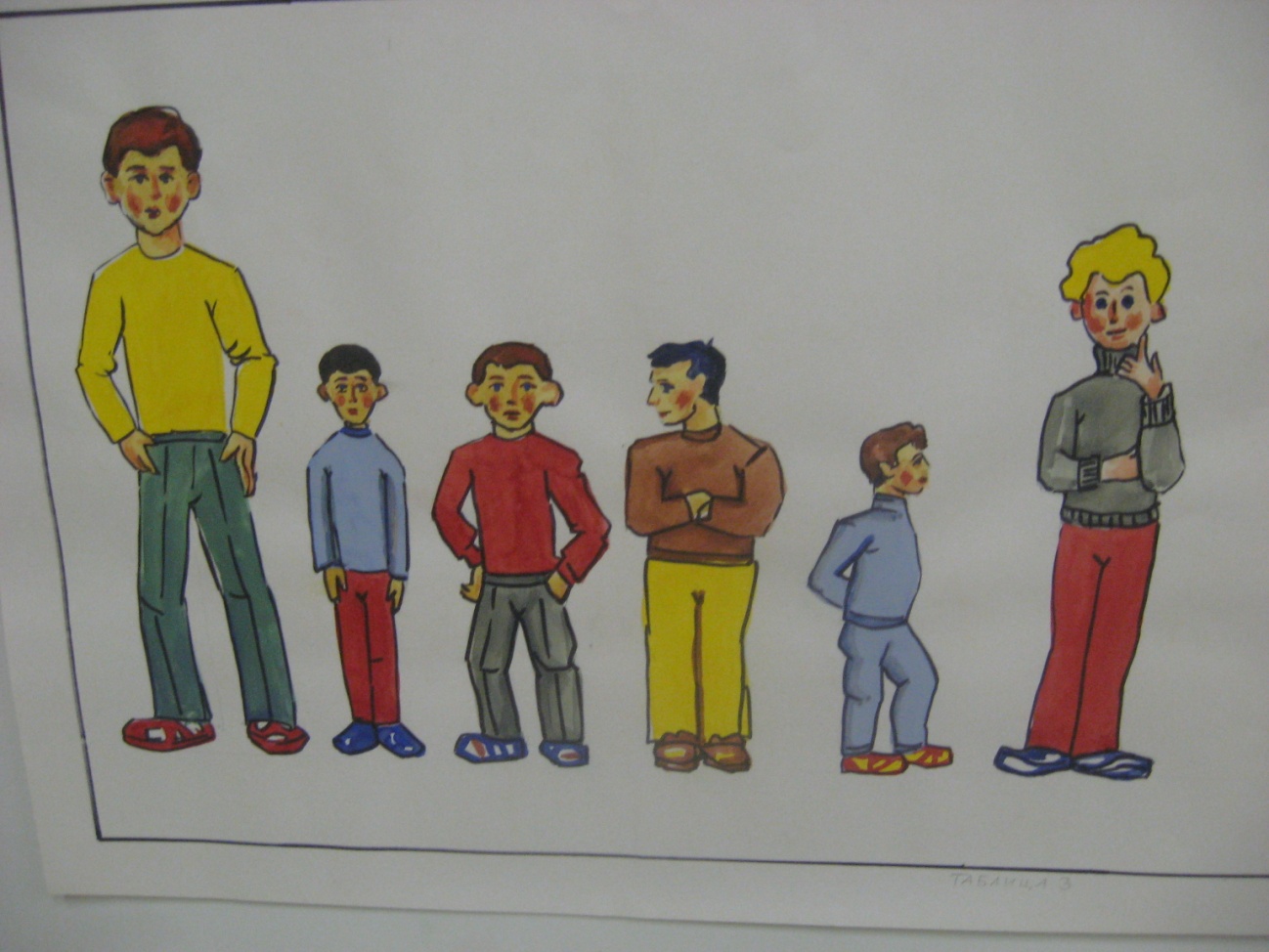 Слушайте внимательно.- он не самый высокий и не самый низкий- у него не желтые волосы- он не смотрит в сторону- у него  не красные брюкиВ.: Молодцы, справились с заданием. И снова в путь. Самолетик подлетел к воротам. Какие они по высоте? (Низкие). Как через них пройти? (Дети проползают на четвереньках и садятся перед домом лисы и волка).Воспитатель и ребенок (заранее подготовленный) разыгрывают сценку. (Стихотворение С.Я. Маршака «Волк и лиса»)Серый волк в густом лесуВстретил рыжую лису.- Лисавета, здравствуй!- Как дела, зубастый?- Ничего идут дела.Голова еще цела.- Где ты был?- На рынке.- Что купил?- Свининки.- Сколько взяли?- Шерсти клок,ОбодралиПравый бок,Хвост отгрызли в драке!- Кто отгрыз?- Собаки!- Сыт ли, милый куманек?- Еле ноги уволок!В.: Учит лиса волка,     Да только мало толку –      Не умеет волк считать.Давайте научим волка считать. (Показываю иллюстрацию с изображением куста и 7 лисьих хвостов. Дети должны сосчитать)В.: Молодцы, научили волка считать!Вот и улетаем мы из страны сказок. В каких сказках вы побывали? (Ответы детей). Сегодня вы выручали сказочных героев! Надеюсь, и в жизни вы всегда будете всем помогать.